ATIVIDADE PARA OS ALUNOS: KAIQUE DOMINGO, TONY E BRAYAN. LEIA AS PALAVRAS ABAIXO COM A AJUDA DE ALGUÉM, DEPOIS TROQUE AS LETRAS INICIAIS PELA LETRA L E GRAVE UM VÍDEO LENDO AS NOVAS PALAVRINHAS FORMADAS, PARA A PROFESSORA ELIANE .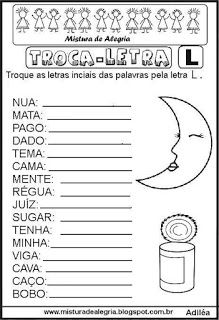 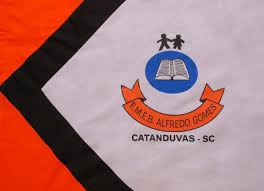 ESCOLA MUNICIPAL DE EDUCAÇÃO BÁSICA ALFREDO GOMES.DIRETORA: IVÂNIA NORA.ASSESSORA PEDAGÓGICA: SIMONE ANDRÉA CARL.ASSESSORA TÉCNICA ADM.: TANIA N. DE ÁVILA.PROFESSORA:ELIANE KATVASKICATANDUVAS, 14 a 18 DE SETEMBRO.ANO 2020 - TURMA 3ºano